แนวทางการรับส่งต่อผู้ป่วยกลุ่มงานศัลยกรรมออร์โธปิดิกส์โรงพยาบาลศูนย์เชียงรายประชานุเคราะห์1.โรงพยาบาลชุมชนที่ไม่ได้เป็น node ในการดูแลผู้ป่วยออร์โธปิดิกส์ Emergency/Trauma case: กรณีอยู่ในพื้นที่ดูแลของ node ให้ส่งต่อ(Refer)/โทรปรึกษากับ รพช.ที่เป็นnode รับดูแลในพื้นที่นั้นก่อนส่งตัวมา รพศ.เชียงรายฯ( รพ.ดอยหลวง, รพ.แม่ฟ้าหลวง, รพ.เชียงแสน ให้ส่งต่อไป node รพ.แม่จัน/แม่สายก่อน  รพ.ขุนตาล, รพ.เวียงแก่น ให้โทรปรึกษา node รพ.เชียงของก่อนส่งต่อมา รพศ.เชียงรายฯ)แต่ทั้งนี้กรณีมีความจำเป็นสามารถส่งต่อผู้ป่วยมายัง รพศ.เชียงรายฯ ได้ตลอด24 ชั่วโมง โดยไม่ต้องโทรแจ้งก่อนส่งแต่ให้ส่งข้อมูลผู้ป่วยและรูปxrayไปที่ LINE Official Account: Consult Ortho CRH ตาม link:  https://lin.ee/rnw5OSC หรือ QR Code ต่อไปนี้ก่อนส่งต่อ 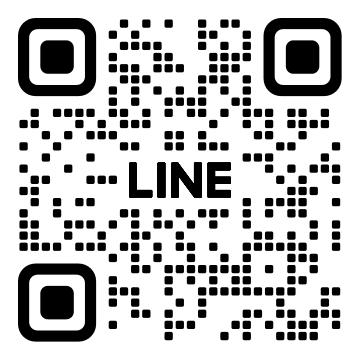 LINE Official Account: Consult Ortho CRHยกเว้น กรณีผู้ป่วยที่ต้องอาจต้องได้รับการผ่าตัดโดยเร่งด่วน เช่น Fracture with vascular injury, Pelvic fracture with shock ให้โทรปรึกษาแพทย์เวรรพศ.เชียงรายฯ ก่อนส่งต่อเพื่อเตรียมห้องผ่าตัดให้พร้อมElective case :  -  ให้ส่งต่อผู้ป่วยมาในเวลาราชการเท่านั้นโดยใช้ระบบนัดออนไลน์ ผ่านทางเว็บไซต์โรงพยาบาลเชียงรายฯ  กรณีเคยผ่าตัดรักษาแล้ว  ส่งมาให้ตรงวันปฏิบัติงานของแพทย์เจ้าของไข้คนเดิม ตามตารางต่อไปนี้2. โรงพยาบาลชุมชนที่เป็น node ซึ่งสามารถให้การดูแลผู้ป่วยออร์โธปิดิกส์ได้เองEmergency/Trauma case: สามารถส่งต่อผู้ป่วยมายังรพศ. ได้ตามความจำเป็น โดยให้ศัลยแพทย์ออร์โธปิดิกส์ โทรประสานงานในการส่งข้อมูลผู้ป่วย ทั้งนี้ เพื่อเตรียมทีมงานและห้องผ่าตัดให้พร้อมรับผู้ป่วยรวมทั้งส่งรูป Xray ไปที่ LINE Official Account: Consult Ortho CRH  ตาม link หรือ QR Code ข้างต้น ก่อนส่งต่อโดยเห็นควรให้ส่งต่อเฉพาะในกรณีดังต่อไปนี้1.Hip fracture (กลุ่มเปราะบาง) ASA ตั้งแต่  class 3 ขึ้นไปกล่าวคือ อายุมากกว่า 70 ปี หรืออายุมากกว่า 60 ปีร่วมกับแรกรับมีโรคประจำตัวที่ควบคุมไม่ได้เช่น DM,HT,COPD,BMI>40  หรือมี End organ damage(CAD,ESRD,CVA, Active hepatitis or alcoholic abuse) หรือวิสัญญีแพทย์และอายุรแพทย์ประเมินแล้วว่าไม่สามารถผ่าตัดได้โดยปลอดภัยที่ รพช.node2. Complicated pelvis/acetabulum fracture3. Fracture with vascular injury4. Brachial plexus injury, complicate upper extremity injury (scaphoid fracture, perilunate dislocation, complex elbow fracture dislocation, brachial plexus injury)5. Spinal trauma with neurological deficitElective case:     -  ให้ส่งต่อผู้ป่วยมาในเวลาราชการเท่านั้นโดยใช้ระบบนัดออนไลน์ ผ่านทางเว็บไซต์โรงพยาบาลเชียงรายฯ (กรณีเคยผ่าตัดรักษาแล้ว  ส่งมาให้ตรงวันปฏิบัติงานของแพทย์เจ้าของไข้คนเดิมตามตารางข้างต้น) 3.การส่งต่อผู้ป่วยในกลุ่มเฉพาะเพื่อความรวดเร็วและปลอดภัยในการให้การดูแลรักษาผู้ป่วยกลุ่มเฉพาะ (Hip fractures & Open long bone fracture) จึงให้ทุกโรงพยาบาลดำเนินการดังต่อไปนี้ก่อนส่งต่อผู้ป่วยมา รพศ.เชียงรายฯ3.1 Open long bone fractures  3.1.1.เตรียม Pre op lab (CBC, DTX, BUN, Cr, Electrolyte, Anti-HIV, CXR, EKG, X-ray affected part)  3.1.2.Resuscitation, Stop bleeding, Start IV antibiotic, Splint3.2. Hip fracture   3.2.1. เตรียม Pre op lab (CBC, DTX, BUN, Cr, Electrolyte, Anti HIV, CXR, EKG, X-ray : Both Hip AP,Lateral cross table )  3.2.2. แจ้งถึงทางเลือกการรักษาและข้อดีข้อเสียของการรักษาในแต่ละวิธี(ตามคำแนะนำ/คู่มือสำหรับภาวะกระดูกสะโพกหักชึ่งอยู่ในโน้ตกลุ่มไลน์ IMC Ortho CR )และส่งตัวมาเฉพาะในกรณีที่ต้องการรักษาโดยการผ่าตัดเท่านั้น  3.2.3. ให้ส่งตัวมาตามแนวทางการส่งตัวกรณี Emergency/Trauma case ดังกล่าวข้างต้น  3.2.4. ให้ผ่านจุดคัดกรองเพื่อประเมินเบื้องต้นโดยเจ้าหน้าที่หน้าห้องอุบัติเหตุและฉุกฉิน(ER) ทุกรายทั้งในและนอกเวลาราชการ กรณีที่ผู้ป่วยเข้าเกณฑ์ Inclusion criteria: Hip fracture fast pass ให้ส่งผู้ป่วยขึ้นตึกสามัญออร์โธปิดิกส์โดยไม่ต้องเข้าตรวจโดยละเอียดในห้องอุบัติเหตุและฉุกเฉิน(ER)/OPDเกณฑ์ Hip fracture fast pass:  Closed fracture neck of femur , intertrochanteric fracture ที่มีครบทุกข้อดังต่อไปนี้ (Inclusion criteria):   Age >50, Low mechanism injury เช่น หกล้ม, V/S stable: RR<20     SpO2>94%, Hr 60-100, sBP 100-160, T36.0-37.5, GCS 15,     และไม่มีทุกข้อต่อไปนี้ (Exclusion criteria): Age<50 อุบัติเหตุจราจร มีประวัติหมดสติ,Head injury ร่วม,     syncope, มี associate injury อื่นๆ  3.2.5 รพศ.เชียงรายฯ จะพิจารณาส่งกลับผู้ป่วย (Refer back)เพื่อทำกายภาพบำบัดที่ รพช.เมื่อผู้ป่วยมีอาการคงที่หลังผ่าตัดคือ   1.ถอดสายระบายเลือดออกแล้ว(ถ้ามี)   2.มีสัญญาณชีพปกติโดยพิจารณาจากเกณฑ์ดังนี้         2.1ชีพจรอยู่ในช่วง60-100 ครั้งต่อนาที         2.2ความดันโลหิตอยู่ในช่วง 90/60-139/89 mmHg         2.3อัตราการหายใจอยู่ในช่วง12-20 ครั้งต่อนาที        2.4อุณหภูมิร่างกายอยู่ในช่วง36-38 องศาเซลเซียสหรืออุณหภูมิร่างกายอยู่ในช่วง38.1-39องศาเซลเซียสภายในสองวันหลังผ่าตัดโดยที่ไม่พบสาเหตุที่เฉพาะเจาะจงของการมีไข้3.2 Replantation case:   -นิ้วขาด  ให้ปรึกษาศัลยแพทย์ออร์โธปิดิกส์ รพศ. เชียงรายทางโทรศัพท์และไลน์ก่อน เพื่อประเมินข้อบ่งชี้ในการต่อนิ้ว  เตรียมความพร้อมห้องผ่าตัดหรือแจ้งประสานศัลยแพทย์ตกแต่ง (plastic surgeon) ในการต่อนิ้วหรือส่งตัวไปยังรพ.มหาราชนครเชียงใหม่   -มือหรือแขนขาด  (Total limb amputation) ให้รพช.ประสานส่งต่อไปรักษาที่รพ.มหาราชนครเชียงใหม่ โดยไม่ต้องส่งต่อผู้ป่วยมาที่รพศ.เชียงรายฯ แต่ในกรณีที่ผู้ป่วยปฏิเสธต่อมือหรือแขน สามารถส่งต่อผู้ป่วยมาที่รพศ.เชียงรายฯ เพื่อให้ศัลยแพทย์ออร์โธปิดิกส์พิจารณาร่วมกับศัลยแพทย์ทั่วไปในการเย็บปิดแผล3.3 Pediatric case:   ให้ส่งต่อมารับการรักษาได้ทั้งที่ รพศ.เชียงรายฯหรือส่งต่อไปรักษาที่รพ.มหาราชนครเชียงใหม่3.4 Spine case:    Emergency/Trauma:   จันทร์ - พฤหัสบดี   ให้ปรึกษาแผนกศัลยกรรมประสาท   ศุกร์-อาทิตย์   ให้ปรึกษาแผนก ออร์โธปิดิกส์   ยกเว้น   กรณี Penetrating spine trauma, Spine with severe traumatic brain injury (on ET tube, plan Surgery): ให้ปรึกษาศัลยแพทย์ระบบประสาททุกวัน   Elective:   ส่งต่อผู้ป่วยมาOPDออร์โธปิดิกส์ ได้ในวันจันทร์ - วันพฤหัสบดี  ผ่านระบบนัดออนไลน์ ใน   เว็บไซต์ โรงพยาบาลเชียงรายประชานุเคราะห์   ยกเว้น1.กรณีมีข้อบ่งชี้ในการผ่าตัดชัดเจน (เช่น มีอาการอ่อนแรงชัดเจน, มี Cauda equina/Conus Medullaris    syndrome) หรือเป็น Epidural, Intradural lesion, with neurological deficit ให้ปรึกษาศัลยแพทย์ระบบประสาท 2. กรณีไม่แน่ใจว่าต้องผ่าตัดหรือไม่ให้นัดมาที่ OPD แผนกออร์โธปิดิกส์ก่อนสาย A ออกตรวจ วันจันทร์ พุธสาย A ออกตรวจ วันจันทร์ พุธสาย B ออกตรวจ วันอังคาร พฤหัสบดี สาย B ออกตรวจ วันอังคาร พฤหัสบดี นพ.อมรศักดิ์  รูปสูง นพ.ศิริ  เตชะธีราวัฒน์นพ.บวร  อินทยศ นพ.วรุณ  วุทธีรพล พญ. ประพิณพร สายัณห์นพ.ณัฐวุฒิ  ประเสริฐกุล นพ.ประกัน  สุขวงษ์ นพ.ธีรากร  วงศ์วิเศษ นพ.นที  ธนทรัพย์สิน นพ.นัฐวุฒิ วิวรรธนวรางค์  นพ.ชานนท์  หาญสุทธิเวชกุล นพ. กิตติศักดิ์ ฐิติปัญญา